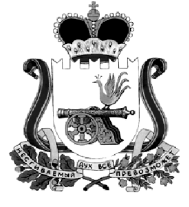 СОВЕТ ДЕПУТАТОВ ТЮШИНСКОГО СЕЛЬСКОГО ПОСЕЛЕНИЯ КАРДЫМОВСКОГО РАЙОНА СМОЛЕНСКОЙ ОБЛАСТИР  Е  Ш  Е  Н  И  Еот 10.01. 2020                                №  3В соответствии с  областным законом  от 29 ноября 2007 года № 121-з «О пенсии за выслугу лет, выплачиваемой лицам, замещавшим муниципальные должности, должности муниципальной службы (муниципальные  должности муниципальной службы) в Смоленской области» Совет депутатов Тюшинского сельского поселения Кардымовского района Смоленской областиРЕШИЛ:Установить порядок осуществления выплаты пенсии за выслугу лет лицам, замещавшим  муниципальные должности, должности муниципальной службы (муниципальные должности муниципальной службы) в органах местного самоуправления Тюшинского сельского поселения Кардымовского района Смоленской области (прилагается).С 1 января 2020 года выплата пенсии за выслугу лет  получателям, уволенным из органов местного самоуправления муниципальных образований Кардымовского района Смоленской области, преобразованных в соответствии с областным законом от 20.12.2018 года № 170-з «О преобразовании муниципальных образований Кардымовского района Смоленской области, об установлении численности и срока полномочий депутатов представительных органов первого созыва вновь образованных муниципальных образований Кардымовского района Смоленской области, а также порядка избрания, полномочий и срока полномочий первых глав вновь избранных муниципальных образований Кардымовского района Смоленской области», осуществляется за счет средств бюджета Тюшинского сельского поселения Кардымовского района Смоленской области.Признать утратившими силу:- Решение Совета депутатов Тюшинского сельского поселения Кардымовского района Смоленской области от 25.03.2008г. № 12 «Об утверждении Положения о порядке выплаты пенсии за выслугу лет лицам, замещавшим муниципальные должности, должности муниципальной службы (муниципальные должности муниципальной службы) в Тюшинском сельском поселении Кардымовского района Смоленской области» (в редакции решения Совета депутатов Тюшинского сельского поселения Кардымовского района Смоленской области от 27.05.2016 №14);- Решение Совета депутатов Нетризовского сельского поселения Кардымовского района Смоленской области от 29.02.2008г. № 6 «Об утверждении Положения о порядке выплаты пенсии за выслугу лет лицам, замещавшим муниципальные должности, должности муниципальной службы (муниципальные должности муниципальной службы) в муниципальном образовании Нетризовского сельском поселении Кардымовского района Смоленской области» (в редакции решения Совета депутатов Тюшинского сельского поселения Кардымовского района Смоленской области от 18.12.2019 №41);- Решение Совета депутатов Мольковского сельского поселения Кардымовского района Смоленской области от 26.02.2008г. № 6 «Об утверждении Положения о порядке выплаты пенсии за выслугу лет, лицам, замещавшим муниципальные должности, (муниципальные должности муниципальной службы) в муниципальном образовании Мольковского сельского поселения Кардымовского района Смоленской области».4.	Настоящее решение вступает в силу со дня его подписания и применяется к правоотношениям, возникшим с 01 января 2020 года.Глава муниципального образованияТюшинского сельского поселенияКардымовского района Смоленской области                             Е.Е. ЛаскинаПриложение к решению Совета депутатов Тюшинского сельского поселения Кардымовского района Смоленской области № 3 от 10.01.2020 г.Положениео порядке выплаты пенсии за выслугу лет лицам, замещавшим муниципальные должности, должности муниципальной службы (муниципальные должности муниципальной службы) в органах местного самоуправления муниципального образования Тюшинского сельского поселения Кардымовского района Настоящее положение разработано в соответствии с областным законом от 29 ноября 2007 года № 121-з «О пенсии за выслугу лет, выплачиваемой лицам, замещавшим муниципальные должности (муниципальные должности муниципальной службы) в Смоленской области» и регулирует порядок выплаты пенсии за выслугу лет лицам, замещавшим муниципальные должности, должности муниципальной службы (муниципальные должности муниципальной службы)  в органах местного самоуправления муниципального образования Тюшинского сельского поселения Кардымовского района Смоленской области (далее – пенсия за выслугу лет).1. Пенсия за выслугу лет назначается распоряжением Главы муниципального образования и выплачивается Администрацией Тюшинского сельского поселения, в целях исполнения обязательств по расчету и выплате пенсии за выслугу лет лицам, замещавшим муниципальные должности, должности муниципальной службы (муниципальные должности муниципальной службы) в муниципальном образовании Тюшинского сельского поселения Кардымовского района Смоленской области.2. Обязанности по определению размера пенсии за выслугу лет лицам, замещавшим муниципальные должности и должности муниципальной службы в муниципальном образовании Тюшинском сельском поселении Кардымовского района Смоленской области, возлагаются на Комиссию по назначению пенсии за выслугу лет лицам, замещавшим муниципальные должности, должности муниципальной службы (муниципальные должности муниципальной службы) в муниципальном образовании Тюшинского сельского поселения Кардымовского района  Смоленской области (далее – Комиссия).Положение о Комиссии и персональный состав Комиссии утверждаются Главой муниципального образования.3.   Пенсия за выслугу лет выплачивается за истекший месяц до 10 числа следующего месяца.4. В случае замещения муниципальной должности в Смоленской области, в ином субъекте Российской Федерации, должности муниципальной службы в Смоленской области, в ином субъекте Российской Федерации государственной должности Российской Федерации, должности федеральной государственной гражданской службы, государственной должности Смоленской области, иного субъекта Российской Федерации, должности государственной гражданской службы Смоленской области, иного субъекта Российской Федерации, должности иного вида государственной службы Российской Федерации, а также в случае изменения места жительства (места пребывания), изменения паспортных данных, банковских реквизитов получатель пенсии за выслугу лет обязан в течение 5 рабочих дней с даты указанного изменения известить об этом уполномоченный на назначение, расчет и выплату пенсии за выслугу лет орган.О порядке осуществления выплаты пенсии за выслугу лет лицам, замещавшим  муниципальные должности, должности муниципальной службы (муниципальные должности муниципальной службы) в органах местного самоуправления Тюшинского сельского поселения Кардымовского района Смоленской области 